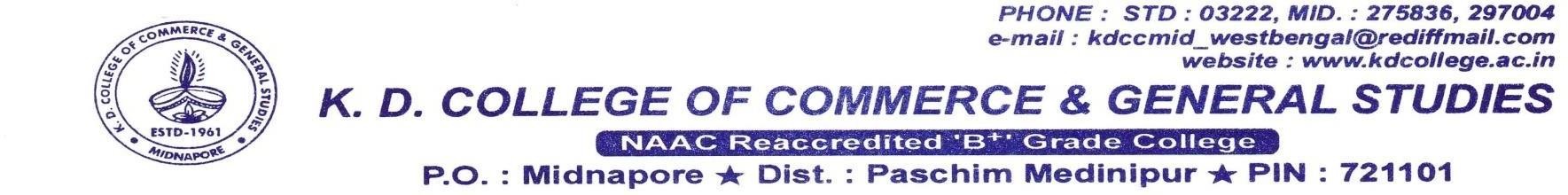 A meeting of the IQAC was held on 05.07.2017 and the following resolutions were taken:Members Present:Dr. Dulal Chandra Das, Principal & ChairmanProf. Tarun Kumar Chakraborty, MemberProf. Pradip Kumar Maiti, MemberProf. Sabyasachi Mukhopadhyay, MemberProf. Dr. Anupam Parua, MemberProf. Amit Kumar Raul, MemberProf. Dr. Rupa Dasgupta, MemberMr. Sudhin Chakraborti, MemberAgenda:Procurement of books for the LibraryProcurement of Laser- Printer and 3.5 Inverter.Procurement of L.CD Projector for the Dept. of Geography and Xerox machine for the office.Engagement of temporary staff for different purposes.Opening up of Certificate Course.Misc.Resolutions:Resolved that books will be purchased in the earliest possible to cater to the need of the depts. The HODs of the Depts. Will be requested to submit the list of the essential books to the librarian within a week.Resolved that one no of Laser –Printer for official use and one no of 3.5 inverter will be purchased by seeking quotations from suppliers.Decided that an LCD projector for the Dept. of Geography and a Xerox- machine for office use will be purchased seeking quotations from suppliers.Decided that one computer operator, two office peons and one attended for the cycle stand will be engaged shortly on temporary basis for the smooth functioning of the College.Resolved that certificate course in Dance will be opened following the necessary procedure.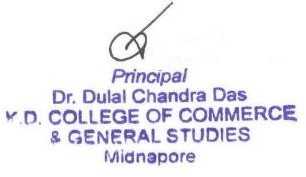 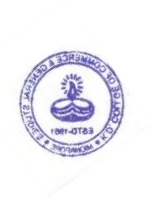 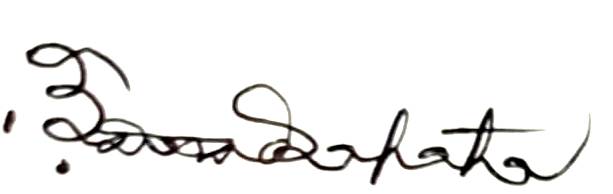 Prof. Dr. Dulal Chandra Das	Prof. Bibekananda Dasmahapatra (Principal)		(Co-ordinator of IQAC)                                  A meeting of the IQAC was held on 06.10.2017 and the following resolutions were taken:Members Present:Dr. Dulal Chandra Das, Principal & ChairmanProf. Tarun Kumar Chakraborty, MemberProf. Pradip Kumar Maiti, MemberProf. Sabyasachi Mukhopadhyay, MemberProf. Dr. Anupam Parua, MemberProf. Amit Kumar Raul, MemberProf. Dr. Rupa Dasgupta, MemberMr. Sudhin Chakraborti, MemberAgenda:Incorporation of Sastha Sathi health scheme for non-teaching and PTTTo discuss about the establishment of a Second Campus of the College.To discus about opening up of Computer Science.Misc Resolutions:Decided that option be placed before the non-teaching and PTTS with regard to the Govt. Sastha Sathi Health Scheme .Proper initiatives be taken as per govt. rules for the interested employees.	Resolved that relevant communications be initiated by the Principal to the competent authorities so that land can be allotted for the establishment of a second campus.Decided that Computer Science stream be opened up so that it can be provided as the GE subject to the students enrolled in Geography Hons. Principal Sir is authorized to take necessary steps in this regard.Prof. Dr. Dulal Chandra Das	       Prof. Bibekananda Dasmahapatra (Principal)		(Co-ordinator of IQAC)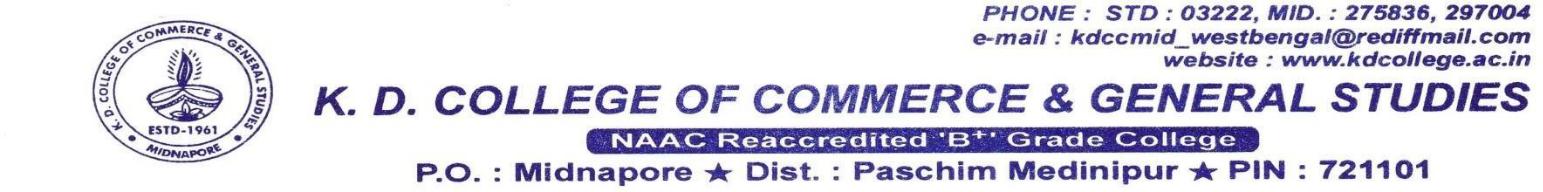 A meeting of the IQAC was held on 22.01.2018 and the following resolutions were taken:Members Present:Dr. Dulal Chandra Das, Principal & ChairmanProf. Tarun Kumar Chakraborty, MemberProf. Pradip Kumar Maiti, MemberProf. Sabyasachi Mukhopadhyay, MemberProf. Dr. Anupam Parua, MemberProf. Amit Kumar Raul, MemberProf. Dr. Rupa Dasgupta, MemberMr. Sudhin Chakraborti, MemberAgenda:Utilization of the state Govt. fund 10 Lakh and 5 Lakh.Creation of Teaching post.To consider the promotion and placement of Prof. Sudipta ChowdhuryTo consider the matter of opening up of Add-on course.Misc.Resolutions:Resolved that the state Govt. fund of Rs. 10Lakh be utilized to procure Furniture, Books for the library and Instruments for the Dept. of Geography. Rs. 5 lakh be utilized for the construction of College buildingResolved that new Course be created for the dept. of Geography, History, Political Science, Bengali and English. In this regard Principal Sir is authorized to take necessary initiative.The Promotion and placement of Prof. Sudipta Chawdhury is considered and Principal Sir is authorized to take necessary action.The introduction of Add-on Course as discuss and the Principal Sir is requested to discuss the matters in the Governing Body meeting.          Prof. Dr. Dulal Chandra DasProf. Bibekananda Dasmahapatra                     (Principal)                                                                             (Co-ordinator of IQAC)A meeting of the IQAC was held on 14.05.2018 and the following resolutions were taken:Members Present:Dr. Dulal Chandra Das, Principal & ChairmanProf. Tarun Kumar Chakraborty, MemberProf. Pradip Kumar Maiti, MemberProf. Sabyasachi Mukhopadhyay, MemberProf. Dr. Anupam Parua, MemberProf. Amit Kumar Raul, MemberProf. Dr. Rupa Dasgupta, MemberMr. Sudhin Chakraborti, MemberAgenda:To Discuss about the filing up of Post of CashierTo discuss about the fee structure of the studentsTo discuss about the formation of RUSA committee.MiscResolutions:The filing up of the post of Cashier was considered and Principal Sir was requested to take initiative in this regard in the earliestAs regards the fee structure of the students , it was decided that the fee needs to be enhanced. Principal sir was requested to discuss the issue in the Governing Body meeting.Principal sir was authorized to form the RUSA Committee.Prof. Dr. Dulal Chandra Das        Prof. Bibekananda Dasmahapatra          (Principal)                                                                                                         (Co-ordinator of IQAC)